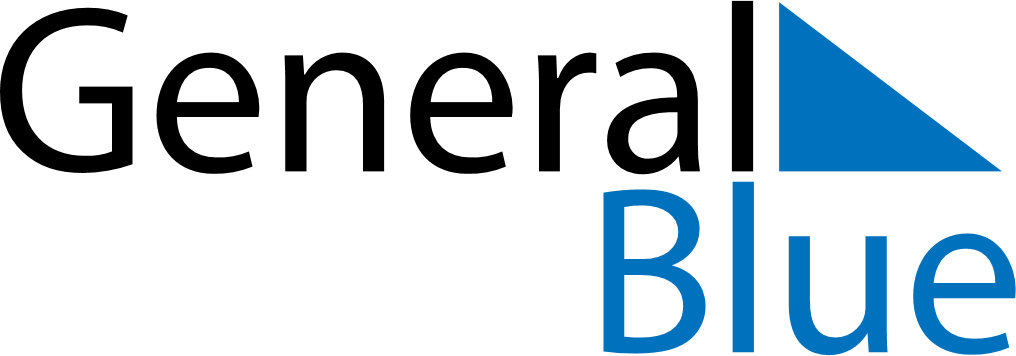 Weekly Meal Tracker November 15, 2021 - November 21, 2021Weekly Meal Tracker November 15, 2021 - November 21, 2021Weekly Meal Tracker November 15, 2021 - November 21, 2021Weekly Meal Tracker November 15, 2021 - November 21, 2021Weekly Meal Tracker November 15, 2021 - November 21, 2021Weekly Meal Tracker November 15, 2021 - November 21, 2021MondayNov 15TuesdayNov 16TuesdayNov 16WednesdayNov 17ThursdayNov 18FridayNov 19SaturdayNov 20SundayNov 21BreakfastLunchDinner